Dear parents/guardians,World Book Day is on Thursday 7th March. This year we are encouraging children to dress as their favourite book characters or alternatively they can come dressed in their pyjamas for the day.We will be celebrating World Book Day with lots of lovely activities during the day at school.The Marshland Reading Challenge will be back with a bang… please keep your eyes peeled for more details in due course.Like last year, we will be holding a ‘paint a potato’ competition. At home, children can decorate a potato… it could be a character, a setting or an object from a book. All entries need to be brought by Thursday 7th March. All potatoes need a clear label of the child’s name and class. The potatoes looked amazing last year! There will be prizes for the best ones! Please see the attached photo for ideas.Thanks for your continued support,Mrs Latham (English Lead)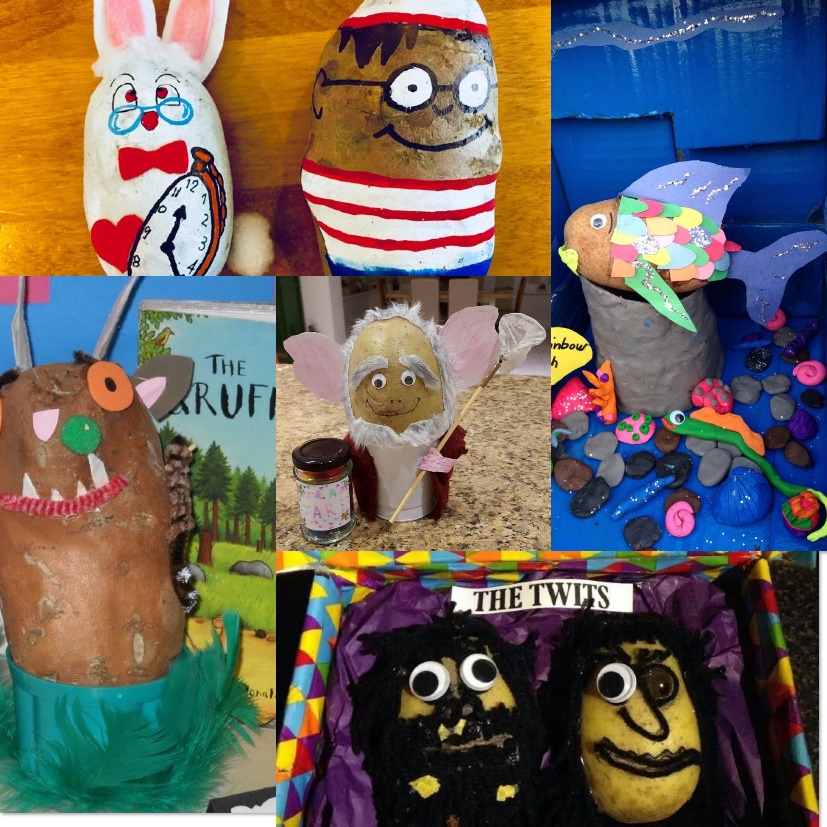 